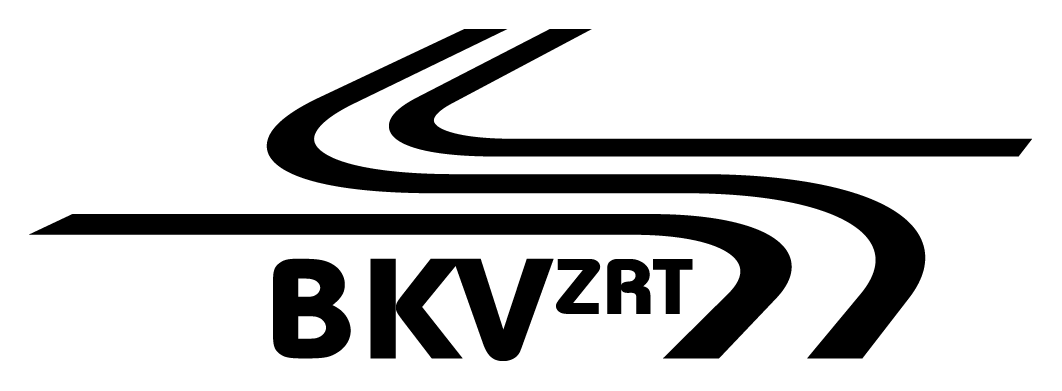 Beruházási kölcsön felvétele 150 db autóbusz beszerzés finanszírozásáraversenyeztetési eljárásEljárás száma: BKV Zrt. V-283/15AJÁNLATI FELHÍVÁSBudapest, 2015. november AJÁNLATI FELHÍVÁSAjánlatkérő neve:		Budapesti Közlekedési Zártkörűen Működő Részvénytársaság Gazdasági IgazgatóságBeszerzési Főosztály1072 Budapest, Akácfa u. 15. Tel.: 461-6578, Fax: 322-6438e-mail: kozbeszerzes@bkv.huAz eljárás száma: BKV Zrt. V-283/15.A beszerzés tárgya és mennyisége:Beruházási kölcsön felvétele 150 db autóbusz beszerzés finanszírozásáraA kölcsönre vonatkozó ajánlatok benyújtását megelőzően Ajánlatkérő megoldási javaslatok benyújtását kéri ajánlattevőktől.A beszerzés tárgya és mennyisége az alábbi:Teljes mennyiség: 13.725 millió Ft összegű rendelkezésre tartott kölcsönösszeg, de részösszegre vonatkozó ajánlat is benyújtható. Az igénybevett kölcsön összege legfeljebb a beszerzendő autóbuszok vételárával egyezik meg.Futamidő: A tárgyalások alapján kerül véglegesítésre.Önkéntes előtörlesztés: Minden hó végén, bármely összegben lehetséges.Rendelkezésre tartási időszak: 2016. december 31-ig.Törlesztés: Türelmi időt követően évente egyenlő összegekben.Kamatperiódus: Éves (12 havi BUBOR + kamatfelár).Rendelkezésre tartási jutalék: A tárgyalások alapján kerül véglegesítésre.Önerő: A tárgyalások alapján kerül véglegesítésre.Biztosíték: A tárgyalások alapján kerül véglegesítésre.Az eljárásban meghirdetett kölcsönösszegnél kisebb összegre is nyújtható be megoldási javaslat, a BKV Zrt. a legkedvezőbb, összesen legfeljebb 13,725 Mrd Ft összegű ajánlatra kíván szerződést kötni.Ajánlatkérő fenntartja annak jogát, hogy az eljárásban pályáztatott kölcsön teljes összegét a végleges szerződések megkötéséig csökkentse.A javaslatban több, eltérő kondíciójú (futamidő, türelmi idő, kamatfelár, önerő, biztosíték) kölcsönre vonatkozó ajánlat benyújtása is lehetséges. Ajánlatkérő a mellékelt szerződés szerkezetén nem kíván változtatni, ezt a tervezetet tekinti a tárgyalások kiindulópontjának. Ajánlattevők javaslataikat a mellékelt változatban, szerkeszthető formátumban, korrektúrával és/vagy megjegyzéssel jelölve nyújthatják be, a megoldási javaslataik mellékleteként. A szerződéstervezetben megjelölésre kerültek azon rendelkezések, melyek alkalmazásáról Ajánlattevő dönthet. Ezen rendelkezések a beszerzés tárgyát vagy az ellenszolgáltatás megfizetésének módját nem érintik, a szerződéses feltételekre adott tartalmi, szakmai ajánlattal nem összefüggőek, így használatuk választható.Ajánlatkérő a szerződés következő kiegészítéseit, technikai feltételként értelmezi, melyeket majd a végleges szerződés(ek)ben kíván aktualizálni: -             a referencia bankok,-             a kölcsön folyósítására, visszafizetésére megjelölt bankszámla,-             a lehívási értesítésben megjelölt bankszámla,-             az adatkezelés szabályai.A BKV Zrt. a beszerezni kívánt kölcsön biztosítékaként nem tervezi kezesség biztosítását. A kölcsönösszeg biztosítékaként a beszerzésre kerülő autóbuszok megadhatók.Az eljárás menete:Ajánlatkérő az eljárás első szakaszában megoldási javaslatok benyújtását kéri ajánlattevőktől a mellékletben megadott formában. A javaslatok benyújtását követően tárgyalások megtartására kerül sor, mely során Ajánlatkérő az Ajánlattevőkkel külön-külön kíván tárgyalni. Ezen tárgyalások során az Ajánlattevők a benyújtott megoldási javaslatukhoz nincsenek kötve, továbbá az Ajánlatkérő az általa meghatározott feltételekhez nincs kötve.A szerződés időtartama:A kölcsön folyósításától számított legfeljebb 10 év.Az ellenszolgáltatás teljesítésének feltételei:Ajánlatkérő az ellenszolgáltatást a 2013. évi V. törvény (Ptk.) 6:130. § szerint, az adózás rendjéről szóló 2003. évi XCII. törvény (Art.) 36/A. § rendelkezéseinek figyelembevételével teljesíti. Ajánlattevőkkel szemben támasztott alkalmassági követelmények:Szakmai alkalmassági követelmények:Alkalmatlannak minősül az Ajánlattevő, ha nem rendelkezik a hitelintézeti működéshez szükséges engedéllyel. Szakmai alkalmasság igazolására kért adatok és tények (igazolás módja):Ajánlattevőnek javaslatához csatolnia szükséges a hitelintézeti működéshez szükséges engedélyének egyszerű másolatát.Az Ajánlattevők által a megoldási javaslathoz kötelezően csatolandó igazolások, nyilatkozatok:Ajánlattevőnek javaslatában a következő dokumentumokat kell benyújtania:javaslat, melynek melléklete a szerződéstervezet			hitelintézeti működéshez szükséges engedély egyszerű másolataAz Ajánlati felhívással kapcsolatos kérdések és válaszok:Az eljárással kapcsolatos kérdések feltevése, információ kérése 2015. november 12. 12:00-ig kizárólag írásban az alábbi kapcsolattartási pontokon keresztül tehető:Budapesti Közlekedési Zártkörűen Működő Részvénytársaság Gazdasági IgazgatóságBeszerzési Főosztály1072 Budapest, Akácfa utca 15.Faxszám:(+36-1) 461-65-24E-mail cím: kozbeszerzes@bkv.huA javaslatok benyújtása és bontása:A javaslatok hivatalos nyelve a magyar. Amennyiben az Ajánlattevő nem magyar nyelven nyújtja be javaslatát, vagy annak bármely mellékletét, illetve javaslata részét képező egyes dokumentumokat, úgy csatolni köteles minden idegen nyelvű dokumentum (nyilatkozat, grafika, hatósági igazolás) felelős magyar nyelvű fordítását! A több nyelven benyújtott javaslatban a magyar fordítás az irányadó. A hibás vagy félreérthető fordításból eredő következményeket Ajánlattevőnek kell viselnie.Ajánlattevőnek a javaslatot lezárt borítékba, vagy csomagolásba kell zárnia.A borítékot (csomagot) az alábbi minta szerint kell felcímkézni (vagy olyan felirattal ellátni, melyből egyértelműen kiderül Ajánlatkérő számára, hogy milyen számon, melyik tárgyban indított versenyeztetési eljárásban benyújtott javaslat kerül benyújtásra, és mely időpontig nem bontható fel az ajánlat).A javaslatok benyújtásának határideje:2015. november 13. 12 óra 00 percA javaslatok bontása:2015. november 13. 12 óra 00 perchelyszín: 1072 Budapest, Akácfa utca 15. III. emelet B300-as szobaTárgyalás:Ajánlatkérő az Ajánlattevőkkel külön-külön kíván tárgyalni a javasolt ajánlatok szakmai, gazdasági és szerződéses feltételeiről. A tárgyalási időpontokról Ajánlatkérő a javaslatok bontását követően küld értesítést.A tárgyalások arra irányulnak, hogy az Ajánlatkérő a benyújtott javaslatok alapján a szakmai, gazdasági és szerződéses feltételeket, valamint a bírálati szempontokat véglegesíthesse, és az alapján kérhesse fel Ajánlattevőket a kötelező érvényű ajánlatok benyújtására.Az ajánlatok elbírálásának szempontja:Legalacsonyabb összegű ellenszolgáltatás: KamatfelárAjánlatkérő fenntartja magának a jogot arra, hogy a kötelező érvényű ajánlatok felkéréséig ezen változtasson, a megoldási javaslatok alapján.Az ajánlati kötöttség lejártának időpontja: Az eredményhirdetéstől számított 30 nap. Ajánlatkérő fenntartja annak jogát, hogy az eljárást bármely szakaszában részben vagy egészben érvénytelennek nyilvánítsa.Hiánypótlás:Az Ajánlatkérő a versenyeztetési eljárás során az Ajánlattevők részére teljes körű hiánypótlási lehetőséget biztosít. Ajánlatkérő a hiánypótlási felhívásban pontosan megjelölt hiányokról és a hiánypótlási határidőről írásban tájékoztatja az Ajánlattevőket.Egyéb rendelkezések: Ajánlatkérő szerződéskötési kötelezettsége csak a felhívásban foglaltaknak megfelelő, legkedvezőbb ajánlatot benyújtó ajánlattevővel szemben áll fenn, azonban Ajánlatkérő kiköti, hogy a Ptk. 6:74. § (2) alapján a szerződés megkötését megtagadhatja. Ajánlatkérő a szerződés megkötését előzőek szerint megtagadhatja különösen abban az esetben, amennyiben a járművek beszerzése meghiúsul, vagy a Fővárosi Közgyűlés a kölcsön felvételét nem támogatja. A kölcsönszerződés hatályba lépésének feltétele a Fővárosi Közgyűlés és a Kormány hozzájárulásaAjánlatkérő a felhívásban megjelölt határidő lejártáig felhívását visszavonhatja.sz. mellékletJAVASLATAjánlattevő adatai:Neve:	Székhelye:	Cégjegyzékszáma, adószáma: …………………………………………………………………….Cégjegyzésre jogosult személy neve:	Jelen eljárásban kapcsolattartásra kijelölt személy/szervezetNeve, titulusa: 	telefonszáma: 	fax: 	e-mail: 	Ajánlati értékekA kamatfeláron és a rendelkezésre tartási jutalékon túl egyéb díj, jutalék és költség nem kerül felszámításra. Dátum									Aláírás								Ajánlattevő képviselőjeAjánlott kölcsönösszegmillió FtFutamidőhónapTürelmi időhónapKamatfelár (kamat képzése: 12 havi BUBOR+ kamatfelár)% p.a.Önerő mértéke%Igényelt biztosítékRendelkezésre tartási jutalék% p.a.